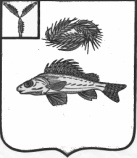   АДМИНИСТРАЦИЯМАРЬЕВСКОГО МУНИЦИПАЛЬНОГО ОБРАЗОВАНИЯЕРШОВСКОГО РАЙОНА САРАТОВСКОЙ ОБЛАСТИПОСТАНОВЛЕНИЕот 12.03.2021 г.                                   № 9В соответствии с Федеральным законом от 28.06.2014 №172-ФЗ «О стратегическом планировании в Российской Федерации», руководствуясь Уставом Марьевского муниципального образования Ершовского муниципального района, администрация Марьевского муниципального образования Ершовского района  ПОСТАНОВЛЯЕТ:Внести в постановление администрации Марьеввского муниципального образования Ершовского района от 16.11.2020 №48 «Об утверждении муниципальной программы «Развитие муниципального управления Марьевского муниципального образования до 2023 года» изменения, дополнив муниципальную программу приложением 1: Приложение № 1к муниципальной программеСведенияо целевых показателях (индикаторах) муниципальной программыРазвитие муниципального управления Марьевского муниципального образования до 2023 года.Разместить настоящее постановление на официальном сайте администрации Ершовского  муниципального района.Глава Марьевского МО                                                        С.И. ЯковлевО внесении изменений в постановление администрации Марьевского муниципального образования Ершовского района от 16.11.2020 № 48№п/пНаименование программы, наименование показателяЕдиница измеренияЗначение показателейЗначение показателейЗначение показателейЗначение показателей№п/пНаименование программы, наименование показателяЕдиница измерения20212022202220231235667Подпрограмма «Управление муниципальными финансами в муниципальном образовании»Подпрограмма «Управление муниципальными финансами в муниципальном образовании»Подпрограмма «Управление муниципальными финансами в муниципальном образовании»Подпрограмма «Управление муниципальными финансами в муниципальном образовании»Подпрограмма «Управление муниципальными финансами в муниципальном образовании»Подпрограмма «Управление муниципальными финансами в муниципальном образовании»Подпрограмма «Управление муниципальными финансами в муниципальном образовании»1Соблюдение установленных бюджетным законодательством требований и сроков составления проекта бюджета муниципального образования на очередной финансовый год и плановый период да/нетдададада2Соблюдение установленных бюджетным законодательством сроков предоставления отчетности об исполнении бюджета муниципального образования да/нетдададада3Соответствие дефицита бюджета муниципального образования требованиям Бюджетного кодекса Российской Федерации   %не более 10 %не более 10 %не более 10 %не более   10  %